ČETRTEK, 21. 5. 2020Dragi osmi, najprej včerajšnje rešitve: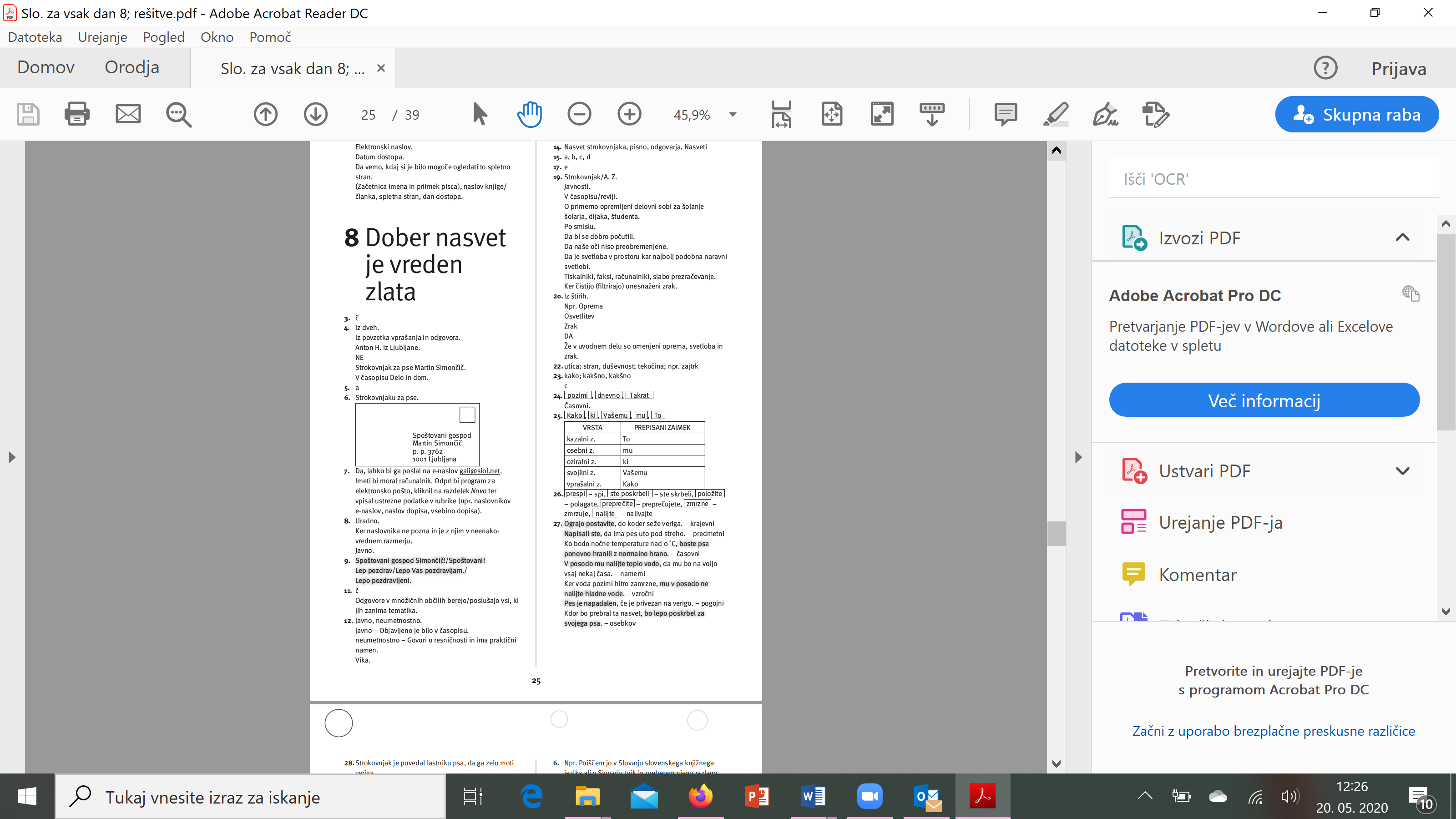 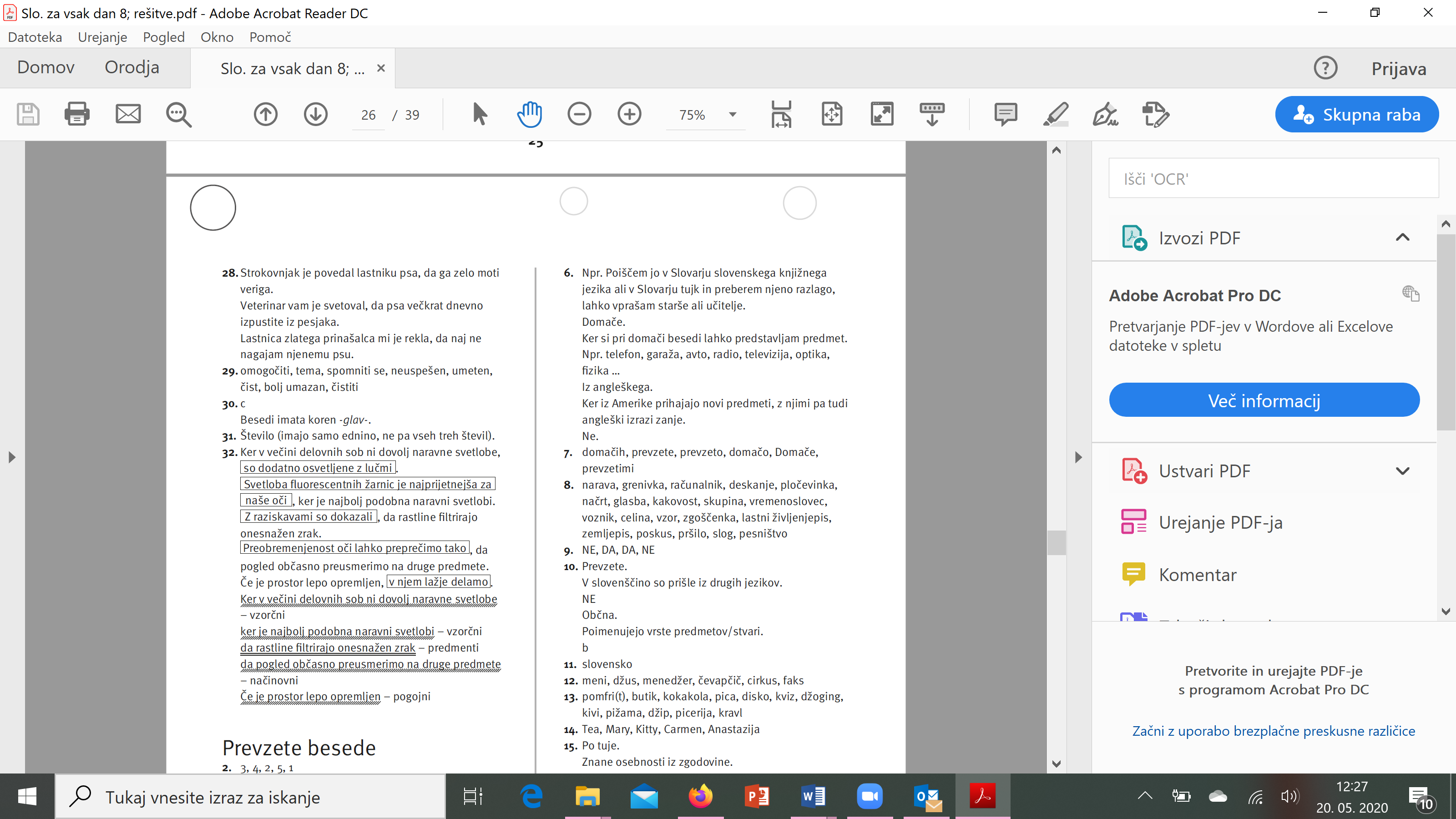 Danes se bomo lotili prevzetih besed. V zvezke napišite naslov in zapišite:Ločimo tri vrste prevzetih besed (glede na to, koliko so prilagojene slovenščini):

- besede, ki jih popolnoma prilagodimo slovenskemu knjižnemu jeziku (izgovarjamo, pišemo in pregibljemo po naše) so sposojenke  (npr. pica);

- besede, ki so deloma prilagojene slovenščini (izgovarjamo in pregibljemo jih po naše, vendar ohranjamo tuji zapis) so tujke (npr. peugeot);

- besede, ki jih nikakor ne prilagodimo slovenskemu knjižnemu jeziku (ohranijo tuji izgovor, zapis in slovnične lastnosti) – to so citatne besede (citatne besedne zveze) (npr. first lady).Zdaj pa odprite delovne zvezke in za vajo rešite od vključno prve do osme naloge na straneh 38 in 39.Lep pozdravček od učiteljice Urše																															